ПОСТАНОВЛЕНИЕПредседательствующий:Муталенко А.А. - заместитель Председателя Правительства Удмуртской Республики, председатель Межведомственной комиссии по делам несовершеннолетних и защите их прав при Правительстве Удмуртской Республики.Сведения о присутствующих членах Комиссии: Авдеева О.Л., Гаврилов М.А., Латыпова Э.И. (отв. секретарь Комиссии), Лубнина О.В., Малькова В.В., Михайлова Н.А., Петров А.Н., Титов В.А., Чистяков Д.А., Чуракова Т.Ю.Сведения об отсутствующих членах Комиссии:Болотникова С.М., Козлов С.Г., Луцина Т.Ю., Мельникова Н.С., Парахин Д.В., Пегова А.Е., Фардиев И.Р., Щербак Г.О. Сведения о присутствующих на заседании представителях государствен-ных  органов  исполнительной  власти  и органов местного самоуправле-ния Удмуртской Республики:  Архипов В.Г. (вместо Болониковой С.М.), Соболева Н.Е. (вместо Щербака Г.О.).Приглашенные: Голованова Н.Г. - исполняющая обязанности начальника отдела по надзору за исполнением законов о несовершеннолетних и молодежи Прокуратуры Удмуртской Республики;председатели комиссий по делам несовершеннолетних и защите их прав, созданных при администрациях муниципальных районов и городских округов (районов города) Удмуртской Республики. 1. О дополнительных мерах, направленных на профилактику совершения несовершеннолетними, не достигшими возраста привлечения к уголовной ответственности, общественно опасных деяний, и организации индивидуальной профилактической работы с данной категорией несовершеннолетнихМалькова В.В., Светлакова О.Л., председатели муниципальных комиссий по делам несовершеннолетних и защите их правЗаслушав информацию заместителя начальника отдела организации деятельности участковых уполномоченных полиции и подразделений по делам несовершеннолетних Министерства внутренних дел по Удмуртской Республике Мальковой В.В. и заместителя начальника Центра временного содержания для несовершеннолетних правонарушителей МВД по Удмуртской Республике Светлаковой О.Л., Межведомственная комиссия по делам несовершеннолетних и защите их прав при Правительстве Удмуртской Республики установила следующее.В текущем периоде 2019 года на территории Удмуртской Республики было совершено 289 общественно опасных деяний, что на 18,1 % меньше, чем за аналогичный период прошлого года (АППГ - 353). Из общего количества общественно опасных деяний, совершенных лицами, не достигшими возраста привлечения к уголовной ответственности, 25 преступлений относились к категории тяжких и особо тяжких (АППГ - 55), 81 преступление - к категории средней тяжести (АППГ - 92) и 183 преступления - к категории небольшой тяжести (АППГ - 206).  При общем снижении общественно опасных деяний на территории  Удмуртской Республики в ряде муниципальных образований зарегистрирован рост данного вида преступлений: Ленинский район города Ижевска (+36,6 %, текущий период 2019 года - 30 фактов, АППГ - 22); Балезинский район (+175,0 %, текущий период 2019 года - 11 фактов, АППГ - 4); Малопургинский район (+28,5 %, текущий период 2019 года - 9 фактов, АППГ - 7); Вавожский район (+133,3 %, текущий период 2019 года - 7 фактов, АППГ - 3); Сюмсинский район (+75,0 %, текущий период 2019 года - 7 фактов, АППГ - 4).	В текущем периоде 2019 года общественно опасные деяния не зарегистрированы в Кизнерском, Красногорском и Юкаменском районах Удмуртской Республики.	Преимущественное большинство общественно опасных деяний, совершенных несовершеннолетними на территории Удмуртской Республики, имели признаки преступлений против собственности. В текущем периоде 2019 года количество таких преступлений составило 184 факта из 289 (АППГ - 235 фактов, - 4,7 %). Среди преступлений данной категории кражи составили 149 фактов (81 %), вымогательства - 9 фактов, сбыт имущества - 5 фактов, уничтожение чужого имущества - 4 факта, мошенничество - 4 факта, разбойные нападения - 1 факт, угон транспортного средства - 1 факт.	Также, в текущем периоде 2019 года на территории Удмуртской Республики было зарегистрировано 20 фактов противоправных деяний сексуальной направленности, 18 фактов умышленного причинения легкого вреда здоровью, 9  фактов нанесения побоев, 2 факта умышленного причинения тяжкого вреда здоровью, 1 факт склонения к потреблению наркотических средств, совершенных несовершеннолетними, не достигшими возраста привлечения к уголовной ответственности.  	В совершении общественно опасных деяний в текущем периоде 2019 года приняли участие 319 несовершеннолетних (АППГ - 394 чел.), среди них лиц женского пола - 53 чел. (АППГ - 54 чел.). 	Из 319 несовершеннолетних, 103 чел. совершили общественно опасные деяния в возрасте до 12 лет (АППГ - 129), 145 подростков в возрасте от 12 до 13 лет (АППГ - 170) и 71 подросток в возрасте от 14 до 16 лет (АППГ - 92). 	На  момент совершения  общественно  опасных  деяний, 312 несовершен-нолетних являлись учащимися общеобразовательных школ (АППГ - 373 чел.), 4 человека  -  учащимися образовательных организаций среднего профессиональ-ного образования (АППГ - 9 чел.), 3 подростка относились к категории  незанятых учебной и трудом (АППГ - 6 чел). 	Из общего количества несовершеннолетних, совершивших общественно опасные деяния, 40 подростков проживали в социально неблагополучных семьях (АППГ - 42), 20 чел. имели отклонения в психическом развитии (АППГ - 26).Количество несовершеннолетних, совершивших общественно опасные деяния повторно, по итогам текущего периода 2019 года составило 48 чел. (АППГ - 55). Наибольшее количество повторных общественно опасных деяний зарегистрировано на территории города Глазова (10 чел.). Также повторные общественно опасные деяния были зарегистрированы в Первомайском (7 чел.), Устиновском (6 чел.), Ленинском (4 чел.), Октябрьском (1 чел.), Индустриальном (1 чел.) районах города Ижевска, городе Воткинске (5 чел.), городе Можге (2 чел.), Вавожском (2 чел.), Игринском (3 чел.), Каракулинском (1 чел.), Кезском (1 чел.), Киясовском (1 чел.), Можгинском (1 чел.), Селтинском (1 чел.), Сюмсинском (2 чел.) и Увинском (2 чел.) районах Удмуртской Республики. Большая роль в предупреждении повторных общественно опасных деяний отводится Центрам временного содержания для несовершеннолетних правонарушителей которые, в соответствии с законодательством Российской Федерации, обеспечивают круглосуточный прием и временное содержание несовершеннолетних правонарушителей, проводят индивидуальную профилактическую работу с ними, в том числе по выявлению лиц, причастных к совершению общественно опасных деяний, установлению обстоятельств, причин и условий, способствовавших их совершению.Действующий в настоящее время на территории Удмуртской Республики Центр временного содержания для несовершеннолетних правонарушителей (далее - ЦВСНП) осуществляет свою деятельность с апреля 2016 года. С июня 2019 года  ЦВСНП  осуществляет  также прием и содержание  несовершеннолет-тних жителей Пермского края.Всего в текущем периоде 2019 года в ЦВСНП было помещено 211 несовершеннолетних, в том числе 137 чел. за совершение общественно опасных деяний, из них жителей Удмуртской Республики - 65 чел. Количество несовершеннолетних, проживающих на территории Удмуртской Республики, помещенных в ЦВСНП повторно, составило 43 чел. 	Исходя из анализа судебной практики установлено, что решения о помещении несовершеннолетних, совершивших общественно опасные деяния,  в ЦВСНП принимаются судами при наличии обстоятельств, подтверждающих исчерпывающий комплекс мер профилактического характера, принятых органами и учреждения системы профилактики, но не повлекших за собой положительных результатов, а также при наличии рисков совершения несовершеннолетними повторных правонарушений.В текущем периоде 2019 года городскими и районными судами Удмуртской Республики было отклонено 19 исков о помещении несовершеннолетних в ЦВСНП по основаниям, связанным с недостаточностью мер индивидуальной профилактически работы - Увинский район (несовершеннолетний Ш., дважды в отношении несовершеннолетнего В.),  город Сарапул (в отношении 2-х несовер-шеннолетних), Камбарский район (в отношении 2-х несовершеннолетних), Ленинский район города Ижевска, город Можга, город Воткинск, Алнашский, Дебесский, Завьяловский, Каракулинский, Кезский, Красногорский, Селтинский, Якшур-Бодьинский  районы Удмуртской  Республики (по одному несовершен-нолетнему).	Представителями муниципальных комиссий по делам несовершеннолетних и защите их прав в текущем периоде 2019 года было принято участие лишь в 10 судебных заседаниях на которых рассматривались иски о помещении несовершеннолетних, совершивших общественно опасные деяния, в ЦВСНП (15 % от общего количества состоявшихся судебных заседаний), в остальных случаях решения о целесообразности применения данной меры профилактики принимались судами без участия представителей муниципальных КДНиЗП. Данная ситуация требует урегулирования посредством организации информационного взаимодействия между председателями муниципальных комиссий по делам несовершеннолетних и защите их прав и начальниками (инспекторами) подразделений по делам несовершеннолетних территориальных отделов (отделений) полиции.	В условиях «омоложения» преступности все большую актуальность приобретает использование такой меры профилактического реагирования, как помещение несовершеннолетних, имеющих склонность к повторному совершению общественно опасных деяний, в специальные учебно-воспитательные учреждения закрытого типа (далее - СУВУЗТ). 	В текущем периоде 2019 года в ЦВСНП было доставлено 14 несовершеннолетних, ожидающих дальнейшего определения в СУВУЗТ, а также 2 несовершеннолетних, самовольно покинувших Рефтинское СУВУЗТ, расположенное на территории Свердловской области, и обнаруженных в последствии  на территории Игринского района Удмуртской Республики по месту жительства матери одного из несовершеннолетних.  	В настоящее время на территории Российской Федерации открыто 16 СУВУЗТ, в том числе два учреждения для лиц женского пола (Куртамышское СУВУ в Курганской области и Ишимбаевское СУВУ в Республике Башкирия). 	В соответствии с постановлением Межведомственной комиссии по делам несовершеннолетних и защите их прав при Правительстве Удмуртской Республики от 30.08.2018 года № 2/08 муниципальными комиссиями по делам несовершеннолетних и защите их прав осуществляется персонифицированный учет несовершеннолетних, направленных в СУВУЗТ и вернувшихся из данных учреждений. По данным муниципальных комиссий в СУВУЗТ, расположенных на территории субъектов Российской Федерации, по состоянию на 25.10.2019 года содержится 36 несовершеннолетних жителей Удмуртской Республики.	Анализ причин и условий, способствовавших совершению общественно опасных деяний несовершеннолетними в текущем периоде 2019 года показал, что основными причинами являлись тяжелое материальное положение семьи и неудовлетворительные жилищно-бытовые условия проживания несовершенно-летних, вследствие чего подростки совершали противоправные деяния, используя легкие способы обогащения и наживы. Также, среди причин и условий преобладали недостатки в работе органов и учреждений системы профилактики, связанные с несовременным выявлением фактов семейного неблагополучия и девиантного поведения несовершеннолетних, а также непринятием мер к нормализации обстановки в семье и коррекции поведенческих расстройств у несовершеннолетних. В этой связи возникает необходимость изменения подхода к организации индивидуальной профилактической работы с  несовершеннолетними, совершившими обществен-но опасные деяния. Основной акцент в данной работе должен быть сосредоточен на координации усилий взаимодействующих органов и учреждений системы профилактики по выявлению и устранению причин и условий, способствующих совершению противоправных деяний, и обеспечению преемственности коррекционной и реабилитационной работы, направленной на своевременное оказание правовой, медико-социальной, педагогической и иных видов помощи несовершеннолетним.	Заслушав и обсудив информацию о дополнительных мерах, направленных на профилактику совершения несовершеннолетними, не достигшими возраста привлечения к уголовной ответственности, общественно опасных деяний, и организации индивидуальной профилактической работы с данной категорией несовершеннолетних, руководствуясь пунктом 3 статьи 11 Федерального закона от 24.06.1999 года № 120-ФЗ «Об основах системы профилактики безнадзорности и правонарушений несовершеннолетних» и пунктом 19 Положения о Межведомственной комиссии по делам несовершеннолетних и защите их прав при Правительстве Удмуртской Республики, утвержденного постановлением Правительства Удмуртской Республики от 30.08.2019 года № 396,  Межведомственная комиссия по делам несовершеннолетних и защите их прав при Правительстве Удмуртской Республики ПОСТАНОВИЛА:Информацию заместителя начальника отдела организации деятельности участковых уполномоченных полиции и подразделений по делам несовершеннолетних Министерства внутренних дел по Удмуртской Республике Мальковой В.В. и заместителя начальника Центра временного содержания несовершеннолетних правонарушителей Министерства внутренних дел по Удмуртской Республике Светлаковой О.Л. принять к сведению. Оставить на контроле Межведомственной комиссии по делам несовершеннолетних и защите их прав при Правительстве Удмуртской Республики вопрос организации индивидуальной профилактической работы с несовершеннолетними, совершившими общественно опасные деяния и не подлежащими уголовной ответственности в связи с не достижением возраста, с которого наступает уголовная ответственность, предусмотрев повторное рассмотрение данного вопроса в 2020 году. Председателям комиссий по делам несовершеннолетних и защите их прав городских округов (районов города) и муниципальных районов Удмуртской Республики: 	3.1. обеспечить исполнение требований федерального законодательства  в части принятия комиссиями по делам несовершеннолетних и защите их прав мер по выявлению и устранению причин и условий, способствующих совершению несовершеннолетними общественно опасных и иных противоправных деяний, а также осуществления координации деятельности органов и учреждений системы профилактики при проведении индивидуальной профилактической работы с несовершеннолетними, совершившими общественно опасные деяния, включающей комплекс социальных, правовых, педагогических и иных мер, направленных на предупреждение повторного совершения противоправных деяний;	3.2. при рассмотрении материалов об отказе в возбуждении уголовного дела в отношении несовершеннолетних, совершивших общественно опасные деяния, проводить тщательный анализ ситуации на предмет наличия признаков нахождения несовершеннолетнего в социально опасном положении. При установлении данных признаков, обеспечить принятие мер по признанию семьи несовершеннолетнего, находящейся в социально опасном положении, и организации межведомственной профилактической и  социальной  реабилитационной работы  с  несовершеннолетним и его родителями (законными представителями) в рамках реализации «Положения о межведомственном взаимодействии органов и учреждений системы профилактики безнадзорности и правонарушений несовершеннолетних в организации индивидуальной профилактической работы с семьями и детьми, находящимися в социально опасном положении», утвержденного протоколом заседания Межведомственной комиссии по делам несовершеннолетних и защите их прав при Правительстве Удмуртской Республики от 19.03.2014 года № 1; 	3.3. принять меры по координации индивидуальной профилактической работы, проводимой органами и учреждениями системы профилактики безнадзорности и правонарушений несовершеннолетних, в отношении несовершеннолетних, вернувшихся  из специальных учебно-воспитательных учреждений закрытого типа, согласно Примерному порядку взаимодействия органов и учреждений системы профилактики безнадзорности и правонарушений несовершеннолетних по вопросам оказания помощи в трудовом и бытовом устройстве, а также иных видов помощи несовершеннолетним, освобожденным из учреждений уголовно-исполнительной системы либо вернувшимися из специальных учебно-воспитательных учреждений закрытого типа (письмо Министерства образования и науки РФ от 30 марта 2018 года № 07-1845);	3.4. совместно с начальниками территориальных отделов (отделений) полиции проработать вопрос информационного взаимодействия между комиссией по делам несовершеннолетних и защите их прав и подразделением по делам несовершеннолетних в части урегулирования вопросов передачи сведений о дате и времени судебного заседания по административному исковому заявлению о помещении несовершеннолетнего, совершившего общественно опасное деяние, в Центр временного содержания для несовершеннолетних правонарушителей. При получении сведений о дате и времени судебного заседания обеспечить участие представителя комиссии по делам несовершеннолетних и защите их прав в судебном заседании;	3.5. провести анализ имеющихся кадровых, организационных, методических и других ресурсных возможностей по проведению органами и учреждениями системы профилактики, расположенными на территории муниципального образования (района города), процедур медиации (примирительных и восстановительных процедур). При наличии в муниципальном образовании (районе города) ресурсных возможностей для проведения процедуры медиации, принять меры по применению данной технологий в отношении  несовершеннолетних, совершивших общественно опасные деяния. О результатах проведенного анализа информировать Межведомственную комиссию по делам несовершеннолетних и защите их прав при Правительстве Удмуртской Республики в срок до 15.12.2019 года. 4. Председателям комиссий по делам несовершеннолетних и защите их прав городских округов (районов города) и муниципальных районов Удмуртской Республики, на территориях которых по итогам текущего периода 2019 года зарегистрирован рост показателей, связанных с совершением несовершеннолетними, не достигшими возраста уголовной ответственности, общественно опасных деяний (Ленинский район г. Ижевска, Балезинский, Вавожский, Малопургинский, Сюмсинский районы Удмуртской Республики), а также увеличение количества лиц, совершивших общественно опасные деяния повторно (города Ижевск, Глазов, Можга, Воткинск, Вавожский, Игринский, Каракулинский, Кезский, Киясовский, Можгинский, Селтинский, Сюмсинский, Увинский районы Удмуртской Республики), организовать работу по приятию дополнительных мер, направленных на снижение данных показателей. О принятых мерах информировать Межведомственную комиссию по делам несовершеннолетних и защите их прав при Правительстве Удмуртской Республики по итогам 2019 года в срок до 30.12.2019 года.   5. Городской комиссии по делам несовершеннолетних и защите их прав, созданной при администрации муниципального образования «Город Ижевск» (Чистякову Д.А.), в течение 2020 года на постоянной основе осуществлять контроль за деятельностью комиссий по делам несовершеннолетних и защите их прав Ленинского и Устиновского районов города Ижевска в части исполнения и реализации данными коллегиальными органами задач, обозначенных статьей 2 Федерального закона «Об основах системы профилактики безнадзорности и правонарушений несовершеннолетних» и  пунктом 6 Примерного положения о комиссиях по делам несовершеннолетних и защите их прав, утвержденного постановлением Правительства Российской Федерации от 06.11.2013 года № 995. О результатах информировать Межведомственную комиссию по делам несовершеннолетних и защите их прав при Правительстве Удмуртской Республики в сроки, установленные в дополнительном запросе.    	6. Руководителям муниципальных органов, осуществляющих управление в сфере образования, в порядке исполнения подпункта 2 статьи 10 Федерального закона от 24.06.1999 года № 120-ФЗ «Об основах системы профилактики безнадзорности и правонарушений несовершеннолетних»  обеспечить осуществление ведомственного контроля за деятельностью подведомственных образовательных организаций в которых обучаются несовершеннолетние, совершившие общественно опасные деяния, в части проведения ведомственной индивидуальной профилактической работы по предупреждению совершения данными несовершеннолетними повторных противоправных деяний. О принятых мерах информировать председателей муниципальных комиссий по делам несовершеннолетних и защите их прав не позднее 10.12.2019 года.  	7. Министерству социальной политики и труда Удмуртской Республики (Чураковой Т.Ю.) совместно с заинтересованными органами и учреждениями системы профилактики безнадзорности и правонарушений несовершеннолетних, с привлечением Автономной некоммерческой организации проведения процедуры медиации «Медиаторы 18» организовать работу по разработке проекта Плана межведомственных мероприятий по реализации в Удмуртской Республике Концепции развития сети служб медиации в целях реализации восстановительного правосудия в отношении несовершеннолетних детей, в том числе совершивших общественно опасные деяния, но не достигших возраста, с которого наступает уголовная ответственность. Разработанный проект Плана представить на рассмотрение Межведомственной комиссии по делам несовершеннолетних и защите их прав при Правительстве Удмуртской Республики в I квартале 2020 года.8. Рекомендовать Министерству внутренних дел по Удмуртской Республике (Попову А.В.): 8.1. указать начальникам территориальных отделов (отделений) полиции на необходимость информирования председателей муниципальных комиссий по делам несовершеннолетних и защите их прав о дате и времени судебного заседания по административному исковому заявлению о помещении несовершеннолетнего, совершившего общественно опасное деяние, в ЦВСНП;8.2. рассмотреть возможность внедрения в практику работы ЦВСНП медиативных технологий и восстановительных процедур в отношении несовершеннолетних, совершивших общественно опасные деяния. 9. Рекомендовать начальнику Центра временного содержания для несовершеннолетних правонарушителей МВД по Удмуртской Республике (Ильясовой Л.Д.) в целях повышения эффективности информационного межведомственного взаимодействия между ЦВСНП и муниципальными комиссиями по делам несовершеннолетних и защите их прав, осуществлять передачу сведений о несовершеннолетних, выбывших из ЦВСНП, специалисту, обеспечивающему деятельность муниципальной комиссии по делам несовершеннолетних, посредством телефонной или факсимильной связи с соблюдением требований федерального законодательства  о персональных данных.________________________________________________________________________________________В соответствии с пунктом 3 статьи 11  Федерального закона от 24.06.1999 г. № 120-ФЗ «Об основах системы профилактики безнадзорности и правонарушений несовершеннолетних» постановления комиссии по делам несовершеннолетних и защите их прав являются обязательными для исполнения органами и учреждениями системы профилактики безнадзорности и правонарушений несовершеннолетних. За неисполнение постановлений комиссии по делам несовершеннолетних и защите их прав, либо создание препятствий для исполнения постановлений комиссии, предусмотрена административная ответственность в соответствии со ст. 24 Закона Удмуртской Республики от 13.10.2011 г. № 57-РЗ «Об административной ответственности за отдельные виды  правонарушений».  Межведомственная комиссия по делам несовершеннолетнихи защите их прав при Правительстве Удмуртской Республики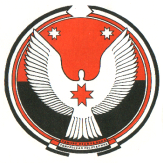 Быдэ вуымтэослэн ужъёссыя но соослэсь эрикрадзэс утёнъя Удмурт Элькун Кивалтэт бордысь удысэткуспо öри426007, Удмуртская Республика, город Ижевск, ул. Пушкинская, д. 214426007, Удмуртская Республика, город Ижевск, ул. Пушкинская, д. 214426007, Удмуртская Республика, город Ижевск, ул. Пушкинская, д. 21430 октября 2019 год № 2/07Место проведения заседания:Дом Правительства Удмуртской Республики, зал заседаний (3 этаж)Время проведения заседания:с 14.00 ч. до 15.00 ч.Председатель Межведомственной комиссии А.А. МуталенкоОтветственный секретарь Межведомственной комиссииЭ.И. Латыпова